Publicado en  el 03/01/2017 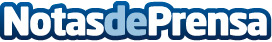 Los mejores regalos tecnológicos para sorprender estas navidadesRegalar siempre es algo complicado, por ese motivo, facilitamos estas propuestas para ponerlo más fácil estas navidadesDatos de contacto:Nota de prensa publicada en: https://www.notasdeprensa.es/los-mejores-regalos-tecnologicos-para Categorias: Moda Música Entretenimiento Innovación Tecnológica http://www.notasdeprensa.es